PENGGUNAAN MODEL DISCOVERY LEARNING DALAM MENINGKATKAN BERPIKIR KRITIS SISWA KELAS V SDN PASIR NENGRE PADA PEMBELAJARAN IPS MATERI KERAGAMAN SUKU BANGSA DAN BUDAYA DI INDONESIA(Penelitian Tindakan Kelas di Kelas V Sekolah Dasar Negeri Pasir Nengre Kabupaten Bandung Tahun ajaran 2015/2016)SKRIPSIDiajukan untuk Memenuhi Sebagian Syarat Memperoleh Gelar Sarjana Pendidikan Guru Sekolah Dasar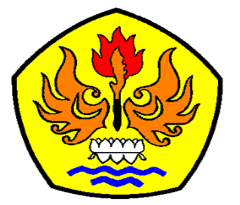 OlehFAUZIYAH DEWI MELATI115060298PROGRAM STUDI PENDIDIKAN GURU SEKOLAH DASAR FAKULTAS KEGURUAN DAN ILMU PENDIDIKANUNIVERSITAS PASUNDANBANDUNG2015